South AfricaSouth AfricaSouth AfricaSouth AfricaMarch 2029March 2029March 2029March 2029SundayMondayTuesdayWednesdayThursdayFridaySaturday123456789101112131415161718192021222324Human Rights Day25262728293031Good FridayNOTES: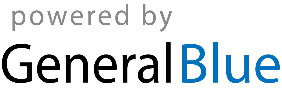 